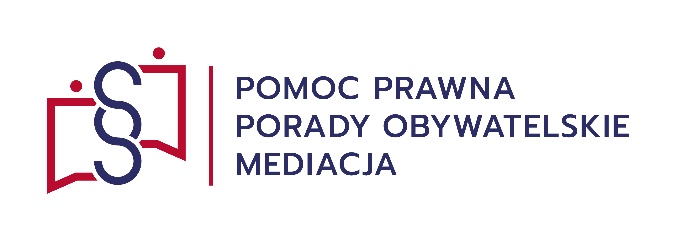 Punkty nieodpłatnej pomocy prawnej lub świadczenie nieodpłatnego poradnictwa obywatelskiego oraz nieodpłatnej mediacji zlokalizowane są w siedzibie 
Starostwa Powiatowego w Pińczowieczynne od poniedziałku do piątku w godz. 730 – 1530Wizytę w punktach, w których udzielana jest nieodpłatna pomoc prawna lub świadczone jest nieodpłatne poradnictwo obywatelskie, można umówić:telefonicznie, dzwoniąc pod numer telefonu:     41 357 60 01 wew. 271(rejestracja telefoniczna w godzinach pracy Urzędu)za pośrednictwem poczty elektronicznej:      poradyprawne@pinczow.netza pośrednictwem strony internetowej Starostwa Powiatowego w zakładce Porady Prawne lub strony internetowej do zapisów publicznych on-line – rezerwacją terminu:https://np.ms.gov.pl/%C5%9Bwi%C4%99tokrzyskie/pi%C5%84czowskiBezpośredni numer telefonu do radców prawnych, adwokatów i doradcy obywatelskiego:41 357 60 01 wew. 212Osobie uprawnionej udziela się nieodpłatnej pomocy prawnej osobiście, z wyłączeniem środków porozumiewania się na odległość, z zastrzeżeniem art. 8. ust. 8.Zgodnie z art. 8 ust. 8 ustawy z dnia 5 sierpnia 2015 r. o nieodpłatnej pomocy prawnej, nieodpłatnym poradnictwie obywatelskim oraz edukacji prawnej, osobom ze znaczną niepełnosprawnością ruchową, które nie mogą stawić się w punkcie osobiście, oraz osobom doświadczającym trudności w komunikowaniu się, może być udzielana nieodpłatna pomoc prawna także poza punktem albo za pośrednictwem środków porozumiewania się na odległość.Osobom, o którym mowa w art. 8 ust. 8 ustawy, może być udzielana nieodpłatna pomoc prawna, również przez zorganizowanie wizyty w miejscu zamieszkania tych osób lub w miejscu wyposażonym w urządzenie ułatwiające porozumiewanie się z osobami doświadczającymi trudności w komunikowaniu się lub miejscu, 
w którym zapewnia się możliwość skorzystania z pomocy tłumacza języka migowego.Osobom ze znaczną niepełnosprawnością ruchową oraz osobom doświadczającym trudności w komunikowaniu się, które zgłoszą uzasadnioną potrzebę komunikacji za pośrednictwem środków porozumiewania się 
na odległość, przed uzyskaniem nieodpłatnej pomocy prawnej składają Staroście Pińczowskiemu, w formie papierowej na adres: Starostwo Powiatowe w Pińczowie, ul. Zacisze 5, 28-400 Pińczów z dopiskiem „Nieodpłatna Pomoc Prawna - Wydział Spraw Społecznych”, lub w formie elektronicznej na adres: poradyprawne@pinczow.net, oświadczenie, o którym mowa w art. 4 ust. 2 ustawy, wraz ze wskazaniem okoliczności to uzasadniających oraz dostępnych tej osobie środków porozumiewania się na odległość. Osoba udzielająca nieodpłatnej pomocy prawnej lub świadcząca nieodpłatne poradnictwo obywatelskie, 
po otrzymaniu od Starosty Pińczowskiego drogą elektroniczną informacji o złożeniu przez osobę uprawnioną oświadczenia oraz danych kontaktowych tej osoby, porozumiewa się z nią w umówionym terminie.NIEODPŁATNA  POMOC  PRAWNA I MEDIACJANIEODPŁATNA  POMOC  PRAWNA I MEDIACJAPROWADZĄCYDNI  I  GODZINYradca prawny i adwokatradca prawny  ANNA PACANOWSKAadwokat  ANNA SZENIAWSKAponiedziałek:   7.30 – 11.30wtorek:             7.30 – 11.30środa:               7.30 – 11.30czwartek:         7.30 – 11.30piątek:              7.30 – 11.30NIEODPŁATNA POMOC PRAWNA, NIEODPŁATNE PORADNICTWO OBYWATELSKIE I MEDIACJANIEODPŁATNA POMOC PRAWNA, NIEODPŁATNE PORADNICTWO OBYWATELSKIE I MEDIACJAStowarzyszenie Sursum Cordaul. Lwowska 11, 33-300 Nowy Sączadwokat  ANNA SZENIAWSKAadwokat  SYLWIA MOLENDAadwokat  KATARZYNA KASZOWICZ-NAWROTponiedziałek:   11.30 – 15.30wtorek:             11.30 – 15.30środa:               11.30 – 15.30czwartek:         11.30 – 15.30piątek:              11.30 – 15.30Stowarzyszenie Sursum Cordaul. Lwowska 11, 33-300 Nowy Sączdoradca obywatelski, radca prawny  
ANETA JAROSZCZYKśroda:               11.30 – 15.30